АССОЦИАЦИЯ НАЛОГОВЫХ КОНСУЛЬТАНТОВЦентр налогового администрирования и ФинансоВого управлени Российской академии народного хозяйства и государственной службы при президенет российской федерации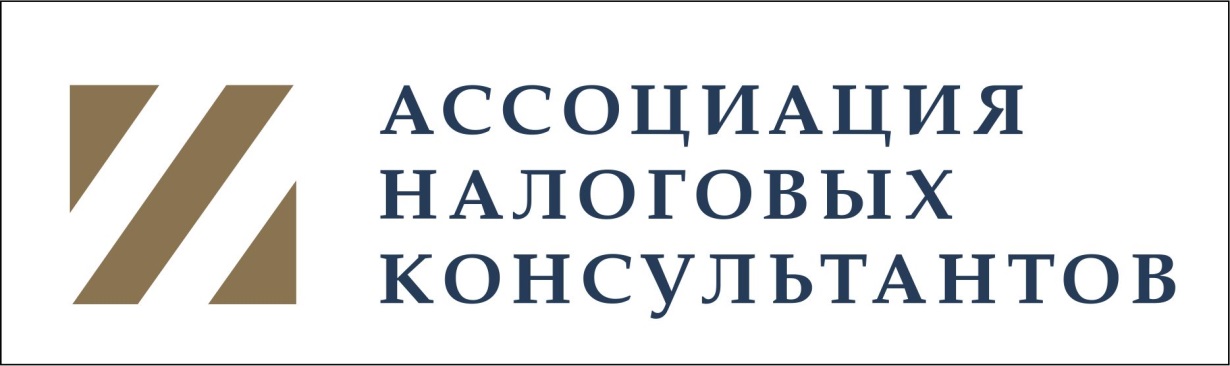 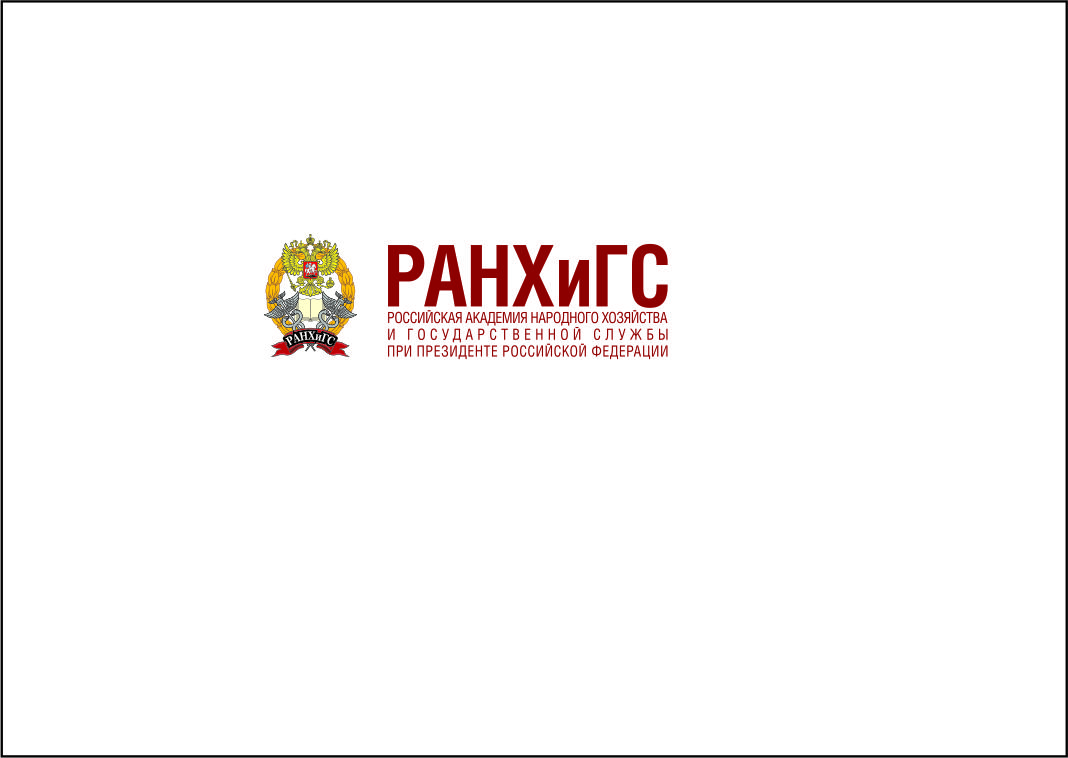 19 ноября 2019 г.КРУГЛЫЙ СТОЛ«НАЛОГОВАЯ ВЫГОДА СКВОЗЬ ПРИЗМУ СТАТЬИ 54.1 НАЛОГОВОГО КОДЕКСА РОССИЙСКОЙ ФЕДЕРАЦИИ»ПрограммаМесто проведения: Москва, Деловой центр «Москва», ул. Охотный ряд, дом 2Время проведения:с 11.00 - до 12.30Встреча и регистрация участников с 10.20 - до 11.00г. МоскваКРУГЛЫЙ СТОЛ«НАЛОГОВАЯ ВЫГОДА СКВОЗЬ ПРИЗМУ СТАТЬИ 54.1 НАЛОГОВОГО КОДЕКСА РОССИЙСКОЙ ФЕДЕРАЦИИ»Эпиграф: «Налоги как таковые не зло для налогоплательщика. Нести чужое налоговое бремя – вот это - зло». Владимир Саськов, Ассоциация налоговых консультантовЦели и задачи круглого стола:Налоговое планирование, управление налоговыми активами, равно как и оптимизация налоговой нагрузки тесно соприкасаются с формированием налоговой выгоды. При этом, необоснованная налоговая выгода влечет за собой существенные риски, как финансовые, административные так и уголовные.  Проводимый круглый стол поднимает одну из острейших современных проблем налоговых правоотношений – проблемы признания налоговой оптимизации – формой получения необоснованной налоговой выгоды.  В рамках круглого стола планируется обсуждение актуальных форм и методов установления налоговыми органами необоснованной налоговой выгоды, а также перспективы развития механизмов профилактики и пресечения получения необоснованной налоговой выгоды.Участники круглого стола смогут от первоисточника узнать современный взгляд ФНС России на проблему налоговой выгоды в современной налоговой системе.  Отдельные вопросы для обсуждения:- актуальный взгляд ФНС России на суть необоснованной налоговой выгоды, в чем она выражается?- справедливость оценки объема необоснованной налоговой выгоды, равна ли она реальным потерям бюджета?- современная логика налогового контроля, как доказать свою налоговую добросовестность?- определение налогового бенефициара – продавец или покупатель?- применение положений статьи 54.1 НК РФ в рамках контроля трансграничных сделок;- перспективы развития информационных технологий налогового контроля;-  что ожидать от развития технологии АСК НДС?Модератор круглого стола:Саськов Владимир Александрович - Директор Ассоциации налоговых консультантов Целевая аудитория круглого стола:Научно-академическое сообщество, практикующие налоговые консультанты и специалисты в области налогообложения, бизнес-сообщество, органы государственной власти.Информационная Поддержка:Интерфакс, Журнал «Налоговая политика и практика», Финансовая газета, ООО «Международная консалтинговая группа», Фонд науки и образования, группа компаний «Аудит-Вела»СПИКЕР   Заместитель Руководителя ФНС России – Егоров Даниил Вячеславович: «Практика применения налоговыми органами статьи 54.1 в контрольной работе. Перспективы развития технологии налогового контроля».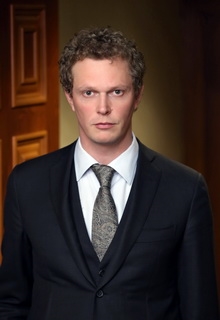 ЭКСПЕРТЫ КРУГЛОГО СТОЛА   Директор по развитию бизнеса Службы финансовой и экономической информации, Группа «Интерфакс» - Артем Олегович Перегудов.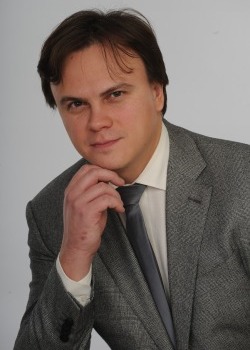  Председатель Исполнительного комитета Российского союза налогоплательщиков, член Общественной палаты России – Кирьянов Артем Юрьевич.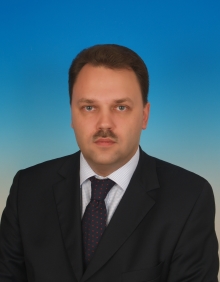  Директор Ассоциации налоговых консультантов – Саськов Владимир Александрович.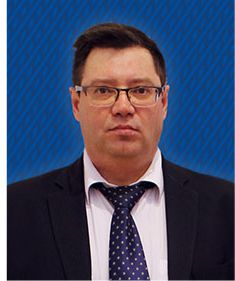 Формат круглого стола предполагает активную дискуссию спикеров, экспертов и участников мероприятия.